Регистрация детей на программы (кружки, секции) дополнительного образования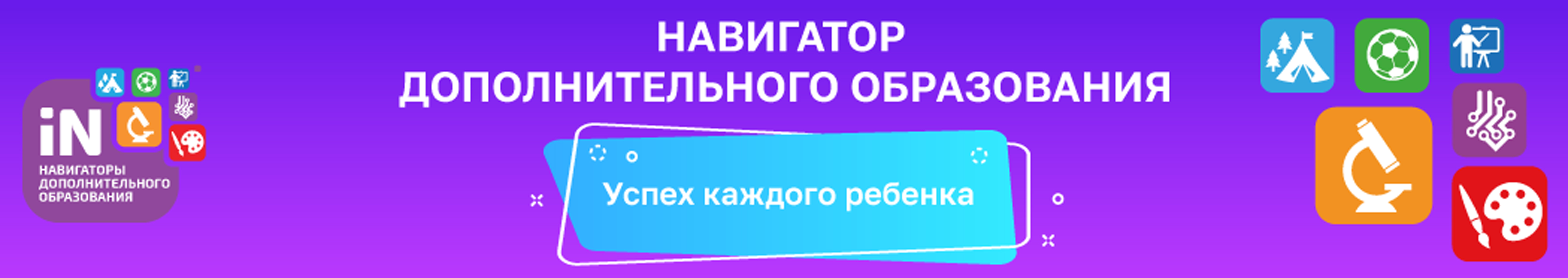 НАВИГАТОР  - каталог образовательных программ Красноярского края для детей:
www.navigator.dvpion.ru
Воспользуйтесь сертификатом на оплату занятий ребенка, зарегистрировавшись в Навигаторе!
                РЕБЕНОК ВЫБИРАЕТ –ГОСУДАРСТВО ОПЛАЧИВАЕТ!«Центр дополнительного образования»
Адрес: п. Курагино, ул. Партизанская, д. 138.Телефон: 8(39136)2-60-33, 2-41-54Эл. почта: rrc_kuragino@mail.ruСайт: www.rrc-kuragino.ru (раздел МОЦ)